Об итогах проведения районного конкурса «Телевизионная журналистика»       В целях выявления и поддержки талантливых детей и молодёжи в информационных технологиях, формирования новых знаний, умений и компетенций у обучающихся в области массовой коммуникации, патриотического воспитания поростков и в соответствии с Положением о конкурсе с  25.01.21 г. по 20.02.21г. проводился районный конкурс «Телевизионная журналистика».      На конкурс были представлены работы из 4 образовательных учреждений: МБОУ СОШ № 5, МБОУ СОШ д.Кубань, МБОУ гимназия № 3, ЦРТДЮ.      Согласно Положению о конкурсе все работы оценивались в двух возрастных группах (7-13 лет; 14-18 лет).       На основании решения оргкомитета и итогового протоколаПРИКАЗЫВАЮ:1. За высокое качество и профессиональное выполнение работ признать победителями и наградить Почётными грамотами отдела образования администрации Грязинского муниципального района следующих обучающихся:в возрастной группе 7-13 лет:         1 место – Кедин Александр, Шаврина Екатерина, Нелуш Екатерина, Колесникова Мария, Костина Анастасия, Бондаренко Дмитрий, обучающиеся т/о «Фотостудия «Кадр» МБУ ДО ЦРТДЮ, работа «Защитник Отечества», руководитель Куликова Т.Е.         1 место – Бондаренко Дмитрий, Колесникова Мария, Шаврина Екатерина, Нелуш Екатерина, Кашин Дмитрий, Костина Анастасия, обучающиеся т/о «Фотомаг» МБУ ДО ЦРТДЮ, работа «Лыжня России», руководитель Куликова Т.Е.2 место – не присуждать.3 место – не присуждать;в возрастной группе 14 – 18 лет:1 место – Калинина Лидия, обучающаяся т/о «Школьный поисковый отряд «Надежда» МБОУ СОШ д.Кубань, работа «Поисковый отряд «Надежда»», руководитель Чудина Е.В. 2 место – не присуждать3 место – не присуждать. 2. Работы победителей в каждой возрастной группе направить в ГБУ ДО «Центр дополнительного образования Липецкой области» для участия в областном конкурсе «Телевизионная журналистика».Начальник  отдела образования                                                          А.Ю.Васильева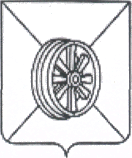    АДМИНИСТРАЦИЯ  ГРЯЗИНСКОГО  МУНИЦИПАЛЬНОГО РАЙОНА            ОТДЕЛ   ОБРАЗОВАНИЯКрасная площадь ул., д.38, г.Грязи   Липецкая обл.,  399050тел./факс: (261) 2-25-51П Р И К А З      от 01 .03.21г.                     №   110  